Toruń, dnia 2022-11-30WSiR.425.1.2022.KW-NZAPYTANIE OFERTOWEWydział Sportu i Rekreacji Urzędu Miasta Torunia składa zapytanie ofertowe dotyczące wykonania 80 sztuk pamiątkowych medali zgodnie z załączoną wizualizacją wraz z etui, które wręczone zostaną dla sponsorów toruńskich klubów sportowych wg. poniższej specyfikacji:medale:- ilość: 80 sztuk;- średnica: 16 cm;- grubość: około 5 mm; - materiał: stop metali (cynk-aluminium);- kolor: złoty (błyszczący);etui:- kształt: prostokątny;- wymiary: 210 mm/250 mm;- materiał zewnętrzny: imitacja skóry/skóra ekologiczna;- materiał wewnętrzny: zamsz/plusz;- kolor: granatowy. Dostawa na koszt zleceniobiorcy do siedziby Wydziału Sportu i Rekreacji (87-100 Toruń,              ul. Fałata 39, I piętro)Ofertę zawierającą dwie wyceny, tj. koszt jednostkowy brutto medalu oraz koszt jednostkowy brutto etui, proszę przesyłać na adres email: k.wierzbowska-nowak@um.torun.pl, do dnia 16 grudnia 2022 r. do godz. 10:00. Osobą udzielającą informacji w sprawie zamówienia jest pani Karolina Wierzbowska-Nowak, tel. 56 611-83-82.Termin realizacji zamówienia (dostawy do siedziby zamawiającego) do dnia 16 stycznia 2023 r., do godz. 12:00.Kryterium wyboru oferty to koszt całkowity usługi.Wydział zastrzega sobie  prawo do zmiany specyfikacji zamówienia lub do rezygnacji
z zamówienia bez wyboru którejkolwiek ze złożonych ofert.Załącznik:Wzór medalu awers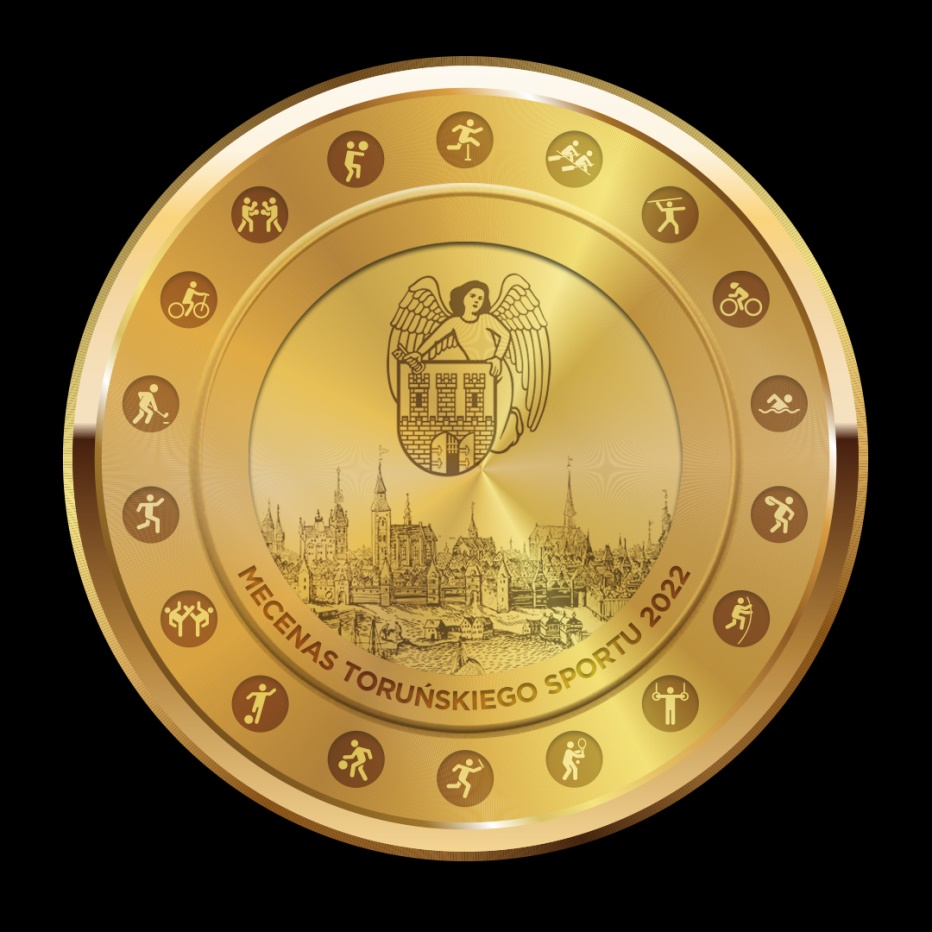 Wzór medalu rewers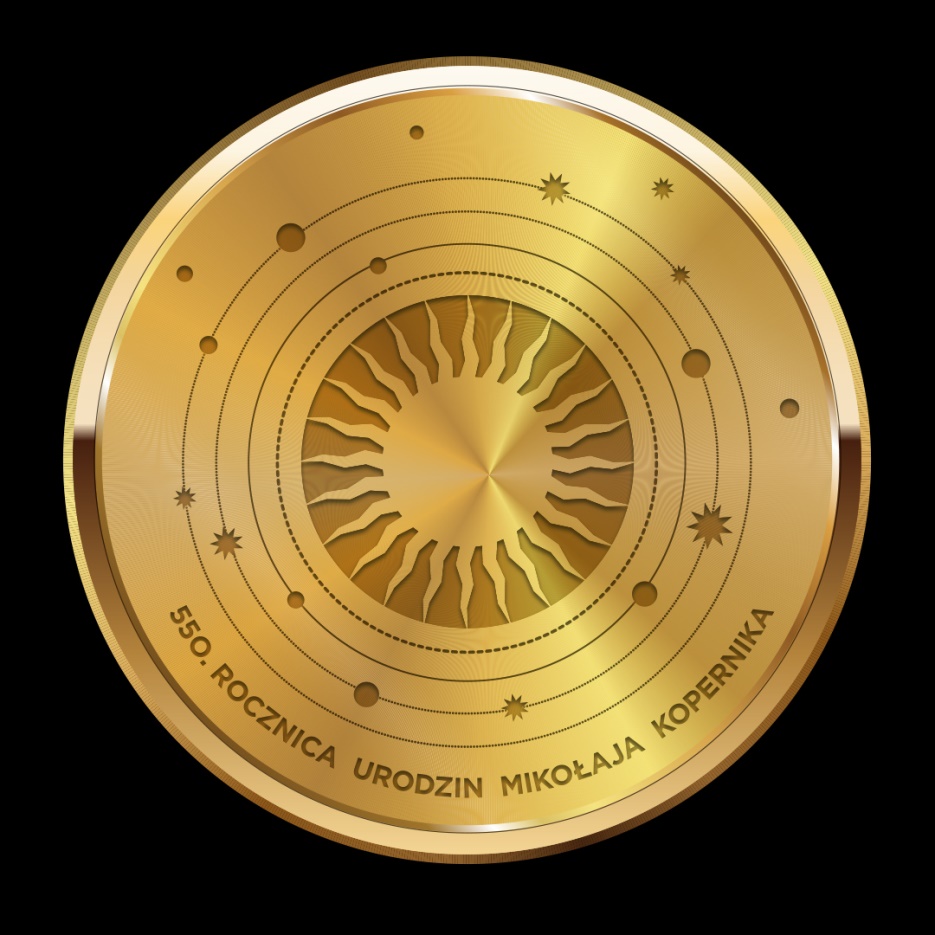 Wnętrze etui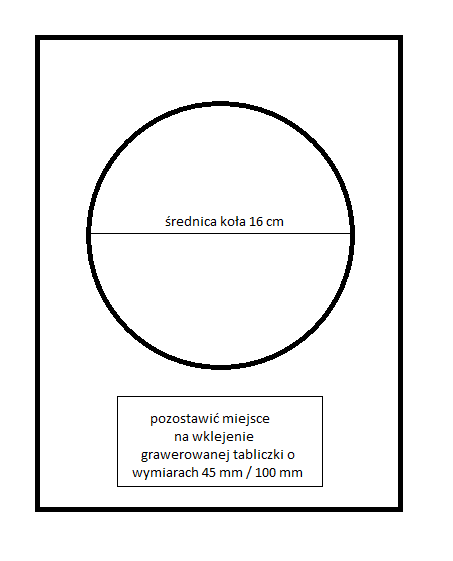 